6-Week Meal PlanDay 1BreakfastPower ShakeLunchSalad greens topped with 4 oz of grilled chicken, shredded carrots, cucumber, etc and topped with an olive oil dressing.  You may also want to top with avocado. (2-3 ozs)DinnerRoasted spaghetti squash topped with diced tomatoes or tomato sauce (no added sugar), and 4 oz ground beef or turkey.  You may also want to make meatballs for your protein source.  Day 2BreakfastEmily’s Pumpkin Pie SmoothieLunchTaco salad:  romaine lettuce, 4 oz of ground turkey or beef w/spices, salsa, peppers, and avocado.  DinnerWhole chicken in the crock-pot taken off the bone or crock pot chicken breasts (4 oz), steamed or roasted vegetables, and roasted butternut squash if you choose. Day 3BreakfastAlmond Mocha BlastLunchLarge Green Salad w/ veggies, 4 oz. Tuna & 1 Tbs. Vinaigrette based dressingDinner4 oz. Tky Burger (no bun) with grilled onions, 1/3 an Avocado, tomato, & an appleDay 4BreakfastClassic Strawberry/Banana SmoothieLunch4 oz Lean hamburger w/ Spaghetti Squash, Tomato Sauce, & Steamed BroccoliDinner4 oz grilled white fish, ½ cup of brown rice with ½ tbsp. olive oil and cilantro to taste, 1 cup of veggiesDay 5BreakfastBanana Pudding SmoothieLunchLarge Green Salad with 4 oz. sliced Turkey, Veggies, ¼ sliced Avocado & 1 Tbs. Balsamic Vin.Dinner1.5 cups of Chili made with diced tomatoes, peppers, ground beef or turkey.  Season to taste and top with avocado - use lean meat and beans, small green salad with vinaigrette dressing.Day 6Breakfast3 whole eggs (women) 5 whole eggs (men) cooked any way¼ cup of oats uncooked with Splenda1 tbsp pecans choppedLunch4 oz smoked turkey breast (get a quality brand) with lettuce leaves for wraps with veggies. Use light mayo or avocado and veggies to dress it up.DinnerCheat Meal!!Day 7Breakfast4 Pcs Turkey Bacon (quality brand) with 3 oz avocado and 1 small banana.Lunch3 oz smoked turkey (quality brand) 2 slices of Eziekel Bread, lettuce and Tomato with 2 tbsp. Olive Oil mayo.Dinner5 oz Grilled Pork Chops w/ Mango Salsa or fresh pico de gallo or regular salsa & Steamed Asparagus (make salsa ahead)Mango Salsa: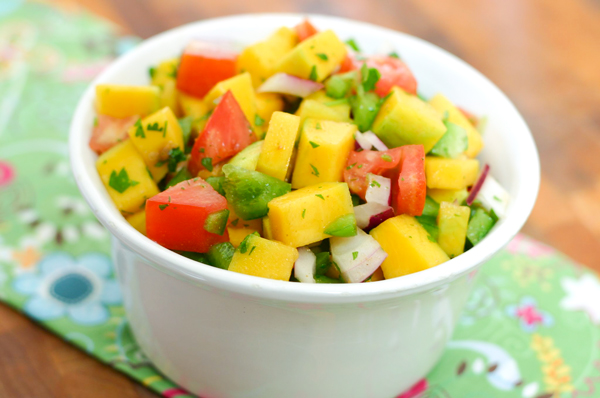 2 mangos (peeled & cubed)1 onion (peeled & diced)2 kiwi (peeled & diced)1 jalapeno (seeds removed, minced)1 red pepper (seeds removed, diced)1 avocado (peeled & diced)1 tomato, dicedJuice of 1 limeBunch of cilantro, chopped½ tsp. sea saltDay 8BreakfastRasberry Mint Burst ShakeLunchLarge Green Salad w/ veggies, 4oz. Chicken (or Tky), & 1 Tbs. Balsamic VinaigretteDinner4 oz seasoned meatballs with ½ cup cubed baked Sweet potatos and green beans. Day 9BreakfastBerry Berry SmoothieLunch4 oz. Tuna Fish with balsamic, 3 slices avocado & lots of fresh cut veggiesDinner2-3 Egg omelet with vegetables or a salad greens on the side, and a side of bacon or homemade breakfast sausage. (quality brand)Day 10BreakfastAlmond Joy SmoothieLunch4 oz. grilled or baked seasoned Chicken with ½ an Avocado and side of broccoliDinnerMed Green Salad w/ veggies, 4oz. Turkey, ¼ Avocado, & 1 Tbs. Balsamic  VinaigretteDay 11BreakfastBlueberry Breakfast SmoothieLunchLarge Green Salad w/ 4 oz. Turkey, veggies, ¼ Avocado,  & 1 Tbs. Apple Cider VinaigretteDinner4 oz Herb Marinated Pork Tenderloin (you can also just do grilled or crock post) w/ Balsamic Roasted Brussels Sprouts & optional mashed Cauliflower. (1/2 cup each)Herb Marinated Pork Tenderloin***Makes 4 servings***Ingredients:1/3 lemon, zest grated into a small bowl1/4 cup freshly squeezed lemon juice (1 to 2 lemons) Extra Virgin Olive Oil 2-3 cloves minced garlic ½ Tbs. fresh rosemary, minced1 tsp. fresh thyme, chopped1 tsp. Dijon mustard 1 pork tenderloin (about 1 pound) Sea salt & fresh ground pepper to tasteDirections: In a 1-gallon plastic Ziploc bag, combine lemon zest, lemon juice, 1/4 cup of olive oil, garlic, rosemary, thyme, mustard, & 3/4 teaspoon of salt.  Add pork tenderloin to the bag and make sure it is coated evenly with marinade.   Squeeze the air out of the bag and seal it.  Marinate the pork in the refrigerator overnight (or for at least 3 hours). Preheat the oven to 400°Remove the tenderloins from the bag.   Discard the marinade but leave the herbs that stick to the meat. Season the pork generously with salt & pepper. Heat 1-2 tablespoons of olive oil in a large ovenproof sauté pan over med-high heat. Sear the pork tenderloins on each side until golden brown.  Place the sauté pan in the oven and roast the tenderloins for 10 to 15 minutes or until the meat reaches 137° Transfer the tenderloin to a platter and cover tightly with aluminum foil. Allow to rest for 10 minutes. Carve in 1/2-inch-thick diagonal slices.  Season with salt and pepper to taste, and enjoy.Day 12BreakfastChocolate Peanut Butter SmoothieLunchHomemade chicken salad.  I like this recipe for Avocado Cilantro Chicken Salad or Chicken Avocado Salad.  You can make your own homemade mayo and add chicken and whatever else you like (celery, avocado, sliced almonds, etc.).Dinner4 oz Sautéed Shrimp in Tomato Garlic Sauce w/ 1 cup Spaghetti SquashDay 13Breakfast2 Scrambled Eggs with 1 Slice of Ezekiel Bread, 3 slices of Avocado, & ½ Grapefruit or a green apple.Lunch4 oz smoked turkey breast (quality brand), medium green salad and 1 tbsp almond butter.Dinner4 oz Lean grilled steak with 1 cup of sautéed onions and peppers with 1 tbsp coconut oil. Day 14BreakfastCheat Meal!!!Lunch“Naked” Lettuce Wrap w/ Balsamic, Veggies & 4 oz. Turkey or grilled chicken.Dinner4 oz baked or grilled salmon seasoned with thyme, sea salt, dill, and pepper with roasted asparagus.  (6-8 stalks)Day 15BreakfastPower ShakeLunchSalad greens topped with 4 oz of grilled chicken, shredded carrots, cucumber, etc and topped with an olive oil dressing.  You may also want to top with avocado. (2-3 ozs)DinnerRoasted spaghetti squash topped with diced tomatoes or tomato sauce (no added sugar), and 4 oz ground beef or turkey.  You may also want to make meatballs for your protein source.  Day 16BreakfastEmily’s Pumpkin Pie SmoothieLunchTaco salad:  romaine lettuce, 4 oz of ground turkey or beef w/spices, salsa, peppers, and avocado.  DinnerWhole chicken in the crock-pot taken off the bone or crock pot chicken breasts (4 oz), steamed or roasted vegetables, and roasted butternut squash if you choose. Day 17BreakfastAlmond Mocha BlastLunchLarge Green Salad w/ veggies, 4 oz. Tuna & 1 Tbs. Vinaigrette based dressingDinner4 oz. Tky Burger (no bun) with grilled onions, 1/3 an Avocado, tomato, & an appleDay 18BreakfastClassic Strawberry/Banana SmoothieLunchThanksgiving Day FeastDinner4 oz grilled white fish, 1 cup of veggiesDay 19BreakfastBanana Pudding SmoothieLunchLarge Green Salad with 4 oz. sliced Turkey, Veggies, ¼ sliced Avocado & 1 Tbs. Balsamic Vin.Dinner4 oz smoked turkey breast (get a quality brand) with lettuce leaves for wraps with veggies. Use light mayo or avocado and veggies to dress it up.Day 20Breakfast3 whole eggs (women) 5 whole eggs (men) cooked any way¼ cup of oats uncooked with Splenda1 tbsp pecans choppedLunch4 oz smoked turkey breast (get a quality brand) with lettuce leaves for wraps with veggies. Use light mayo or avocado and veggies to dress it up.Dinner1.5 cups of Chili made with diced tomatoes, peppers, ground beef or turkey.  Season to taste and top with avocado - use lean meat and beans, small green salad with vinaigrette dressing.Day 21Breakfast4 Pcs Turkey Bacon (quality brand) with 3 oz avocado and 1 small banana.Lunch3 oz smoked turkey (quality brand) 2 slices of Eziekel Bread, lettuce and Tomato with 2 tbsp. Olive Oil mayo.Dinner4 oz Grilled Pork Chops w/ Mango Salsa or fresh pico de gallo or regular salsa & Steamed Asparagus (make salsa ahead)Mango Salsa:2 mangos (peeled & cubed)1 onion (peeled & diced)2 kiwi (peeled & diced)1 jalapeno (seeds removed, minced)1 red pepper (seeds removed, diced)1 avocado (peeled & diced)1 tomato, dicedJuice of 1 limeBunch of cilantro, chopped½ tsp. sea saltDay 22BreakfastRasberry Mint Burst ShakeLunchLarge Green Salad w/ veggies, 4oz. Chicken (or Tky), & 1 Tbs. Balsamic VinaigretteDinner4 oz seasoned meatballs with ½ cup cubed baked Sweet potatos and green beans. Day 23BreakfastBerry Berry SmoothieLunch4 oz. Tuna Fish with balsamic, 3 slices avocado & lots of fresh cut veggiesDinner2-3 Egg omelet with vegetables or a salad greens on the side, and a side of bacon or homemade breakfast sausage. (quality brand)Day 24BreakfastAlmond Joy SmoothieLunch4 oz. grilled or baked seasoned Chicken with ½ an Avocado and side of broccoliDinnerMed Green Salad w/ veggies, 4oz. Turkey, ¼ Avocado, & 1 Tbs. Balsamic  VinaigretteDay 25BreakfastBlueberry Breakfast SmoothieLunchLarge Green Salad w/ 4 oz. Turkey, veggies, ¼ Avocado,  & 1 Tbs. Apple Cider VinaigretteDinner4 oz Herb Marinated Pork Tenderloin (you can also just do grilled or crock post) w/ Balsamic Roasted Brussels Sprouts & optional mashed Cauliflower. (1/2 cup each)Herb Marinated Pork Tenderloin***Makes 4 servings***Ingredients:1/3 lemon, zest grated into a small bowl1/4 cup freshly squeezed lemon juice (1 to 2 lemons) Extra Virgin Olive Oil 2-3 cloves minced garlic ½ Tbs. fresh rosemary, minced1 tsp. fresh thyme, chopped1 tsp. Dijon mustard 1 pork tenderloin (about 1 pound) Sea salt & fresh ground pepper to tasteDirections: In a 1-gallon plastic Ziploc bag, combine lemon zest, lemon juice, 1/4 cup of olive oil, garlic, rosemary, thyme, mustard, & 3/4 teaspoon of salt.  Add pork tenderloin to the bag and make sure it is coated evenly with marinade.   Squeeze the air out of the bag and seal it.  Marinate the pork in the refrigerator overnight (or for at least 3 hours). Preheat the oven to 400°Remove the tenderloins from the bag.   Discard the marinade but leave the herbs that stick to the meat. Season the pork generously with salt & pepper. Heat 1-2 tablespoons of olive oil in a large ovenproof sauté pan over med-high heat. Sear the pork tenderloins on each side until golden brown.  Place the sauté pan in the oven and roast the tenderloins for 10 to 15 minutes or until the meat reaches 137° Transfer the tenderloin to a platter and cover tightly with aluminum foil. Allow to rest for 10 minutes. Carve in 1/2-inch-thick diagonal slices.  Season with salt and pepper to taste, and enjoy.Day 26BreakfastChocolate Peanut Butter SmoothieLunchHomemade chicken salad.  I like this recipe for Avocado Cilantro Chicken Salad or Chicken Avocado Salad.  You can make your own homemade mayo and add chicken and whatever else you like (celery, avocado, sliced almonds, etc.).Dinner4 oz Sautéed Shrimp in Tomato Garlic Sauce w/ 1 cup Spaghetti SquashDay 27Breakfast2 Scrambled Eggs with 1 Slice of Ezekiel Bread, 3 slices of Avocado, & ½ Grapefruit or a green apple.Lunch4 oz smoked turkey breast (quality brand), medium green salad and 1 tbsp almond butter.Dinner4 oz Lean grilled steak with 1 cup of sautéed onions and peppers with 1 tbsp coconut oil. Day 28BreakfastCheat Meal!!!Lunch“Naked” Lettuce Wrap w/ Balsamic, Veggies & 4 oz. Turkey or grilled chicken.Dinner4 oz baked or grilled salmon seasoned with thyme, sea salt, dill, and pepper with roasted asparagus.  (6-8 stalks)Day 29BreakfastPower ShakeLunchSalad greens topped with 4 oz of grilled chicken, shredded carrots, cucumber, etc and topped with an olive oil dressing.  You may also want to top with avocado. (2-3 ozs)DinnerRoasted spaghetti squash topped with diced tomatoes or tomato sauce (no added sugar), and 4 oz ground beef or turkey.  You may also want to make meatballs for your protein source.  Day 30BreakfastEmily’s Pumpkin Pie SmoothieLunchTaco salad:  romaine lettuce, 4 oz of ground turkey or beef w/spices, salsa, peppers, and avocado.  DinnerWhole chicken in the crock-pot taken off the bone or crock pot chicken breasts (4 oz), steamed or roasted vegetables, and roasted butternut squash if you choose. Day 31BreakfastAlmond Mocha BlastLunchLarge Green Salad w/ veggies, 4 oz. Tuna & 1 Tbs. Vinaigrette based dressingDinner4 oz. Tky Burger (no bun) with grilled onions, 1/3 an Avocado, tomato, & an appleDay 32BreakfastClassic Strawberry/Banana SmoothieLunch4 oz Lean hamburger w/ Spaghetti Squash, Tomato Sauce, & Steamed BroccoliDinner4 oz grilled white fish, ½ cup of brown rice with ½ tbsp. olive oil and cilantro to taste, 1 cup of veggiesDay 33BreakfastBanana Pudding SmoothieLunchLarge Green Salad with 4 oz. sliced Turkey, Veggies, ¼ sliced Avocado & 1 Tbs. Balsamic Vin.Dinner1.5 cups of Chili made with diced tomatoes, peppers, ground beef or turkey.  Season to taste and top with avocado - use lean meat and beans, small green salad with vinaigrette dressing.Day 34Breakfast3 whole eggs (women) 5 whole eggs (men) cooked any way¼ cup of oats uncooked with Splenda1 tbsp pecans choppedLunch4 oz smoked turkey breast (get a quality brand) with lettuce leaves for wraps with veggies. Use light mayo or avocado and veggies to dress it up.DinnerCheat Meal!!Day 35Breakfast4 Pcs Turkey Bacon (quality brand) with 3 oz avocado and 1 small banana.Lunch3 oz smoked turkey (quality brand) 2 slices of Eziekel Bread, lettuce and Tomato with 2 tbsp. Olive Oil mayo.Dinner4 oz Grilled Pork Chops w/ Mango Salsa or fresh pico de gallo or regular salsa & Steamed Asparagus (make salsa ahead)Mango Salsa:2 mangos (peeled & cubed)1 onion (peeled & diced)2 kiwi (peeled & diced)1 jalapeno (seeds removed, minced)1 red pepper (seeds removed, diced)1 avocado (peeled & diced)1 tomato, dicedJuice of 1 limeBunch of cilantro, chopped½ tsp. sea saltDay 36BreakfastRasberry Mint Burst ShakeLunchLarge Green Salad w/ veggies, 4oz. Chicken (or Tky), & 1 Tbs. Balsamic VinaigretteDinner4 oz seasoned meatballs with ½ cup cubed baked Sweet potatos and green beans. Day 37BreakfastBerry Berry SmoothieLunch4 oz. Tuna Fish with balsamic, 3 slices avocado & lots of fresh cut veggiesDinner2-3 Egg omelet with vegetables or a salad greens on the side, and a side of bacon or homemade breakfast sausage. (quality brand)Day 38BreakfastAlmond Joy SmoothieLunch4 oz. grilled or baked seasoned Chicken with ½ an Avocado and side of broccoliDinnerMed Green Salad w/ veggies, 4oz. Turkey, ¼ Avocado, & 1 Tbs. Balsamic  VinaigretteDay 39BreakfastBlueberry Breakfast SmoothieLunchLarge Green Salad w/ 4 oz. Turkey, veggies, ¼ Avocado,  & 1 Tbs. Apple Cider VinaigretteDinner4 oz Herb Marinated Pork Tenderloin (you can also just do grilled or crock post) w/ Balsamic Roasted Brussels Sprouts & optional mashed Cauliflower. (1/2 cup each)Herb Marinated Pork Tenderloin***Makes 4 servings***Ingredients:1/3 lemon, zest grated into a small bowl1/4 cup freshly squeezed lemon juice (1 to 2 lemons) Extra Virgin Olive Oil 2-3 cloves minced garlic ½ Tbs. fresh rosemary, minced1 tsp. fresh thyme, chopped1 tsp. Dijon mustard 1 pork tenderloin (about 1 pound) Sea salt & fresh ground pepper to tasteDirections: In a 1-gallon plastic Ziploc bag, combine lemon zest, lemon juice, 1/4 cup of olive oil, garlic, rosemary, thyme, mustard, & 3/4 teaspoon of salt.  Add pork tenderloin to the bag and make sure it is coated evenly with marinade.   Squeeze the air out of the bag and seal it.  Marinate the pork in the refrigerator overnight (or for at least 3 hours). Preheat the oven to 400°Remove the tenderloins from the bag.   Discard the marinade but leave the herbs that stick to the meat. Season the pork generously with salt & pepper. Heat 1-2 tablespoons of olive oil in a large ovenproof sauté pan over med-high heat. Sear the pork tenderloins on each side until golden brown.  Place the sauté pan in the oven and roast the tenderloins for 10 to 15 minutes or until the meat reaches 137° Transfer the tenderloin to a platter and cover tightly with aluminum foil. Allow to rest for 10 minutes. Carve in 1/2-inch-thick diagonal slices.  Season with salt and pepper to taste, and enjoy.Day 40BreakfastChocolate Peanut Butter SmoothieLunchHomemade chicken salad.  I like this recipe for Avocado Cilantro Chicken Salad or Chicken Avocado Salad.  You can make your own homemade mayo and add chicken and whatever else you like (celery, avocado, sliced almonds, etc.).Dinner4 oz Sautéed Shrimp in Tomato Garlic Sauce w/ 1 cup Spaghetti SquashDay 41Breakfast2 Scrambled Eggs with 1 Slice of Ezekiel Bread, 3 slices of Avocado, & ½ Grapefruit or a green apple.Lunch4 oz smoked turkey breast (quality brand), medium green salad and 1 tbsp almond butter.Dinner4 oz Lean grilled steak with 1 cup of sautéed onions and peppers with 1 tbsp coconut oil. Day 42BreakfastCheat Meal!!!Lunch“Naked” Lettuce Wrap w/ Balsamic, Veggies & 4 oz. Turkey or grilled chicken.Dinner4 oz baked or grilled salmon seasoned with thyme, sea salt, dill, and pepper with roasted asparagus.  (6-8 stalks)